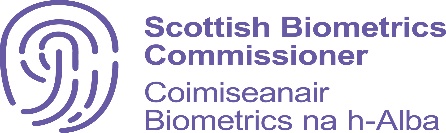 COMPLAINTS FORMPlease note that as the Code of Practice took effect on 16 November 2022, we can only consider complaints arising from events after this date.If you are complaining on behalf of someone else, please complete all questions on the right-hand side of this form with your details. Please read the following document prior to completing the form below: Complaints ProcedureHow would you like to be contacted?      How would you like to be contacted?                                                                (Complainer’s Representative) Who are you complaining about? Tell us about your complaint What would you like to happen?Post to us at Scottish Biometrics CommissionerBridgeside House99 McDonald RoadEdinburghEH7 4NSName (required)Name (Complainer’s Representative) Email (required)Email (Complainer’s Representative)Date of BirthAddressAddress (Complainer’s Representative)PostcodePostcode (Complainer’s Representative)Telephone Number Telephone Number (Complainer’s Representative)How would you like to be addressed? How would you like to be addresses? (Complainer’s Representative)EmailEmailTelephoneTelephoneLetterLetterScottish Biometrics CommissionerPolice ScotlandScottish Police AuthorityPolice Investigations & Review Commissioner